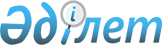 О внесении изменений в решение Бурлинского районного маслихата от 29 декабря 2018 года № 33-1 "О бюджете города Аксай и сельских округов Бурлинского района на 2019-2021 годы"
					
			Утративший силу
			
			
		
					Решение Бурлинского районного маслихата Западно-Казахстанской области от 3 июня 2019 года № 39-8. Зарегистрировано Департаментом юстиции Западно-Казахстанской области 5 июня 2019 года № 5700. Утратило силу решением Бурлинского районного маслихата Западно-Казахстанской области от 13 февраля 2020 года № 47-5
      Сноска. Утратило силу решением Бурлинского районного маслихата Западно-Казахстанской области от 13.02.2020 № 47-5 (вводится в действие со дня первого официального опубликования).
      В соответствии с Бюджетным кодексом Республики Казахстан от 4 декабря 2008 года и Законом Республики Казахстан от 23 января 2001 года "О местном государственном управлении и самоуправлении в Республике Казахстан" Бурлинский районный маслихат РЕШИЛ:
      1. Внести в решение Бурлинского районного маслихата от 29 декабря 2018 года №33-1 "О бюджете города Аксай и сельских округов Бурлинского района на 2019-2021 годы" (зарегистрированное в Реестре государственной регистрации нормативных правовых актов №5512, опубликованное 21 января 2019 года в Эталонном контрольном банке нормативных правовых актов Республики Казахстан) следующие изменения:
      пункт 1 изложить в следующей редакции:
      "1. Утвердить бюджет города Аксай Бурлинского района на 2019-2021 годы согласно приложениям 1, 2 и 3 соответственно, в том числе на 2019 год в следующих объемах:
      1) доходы – 1 809 710 тысяч тенге:
      налоговые поступления – 701 450 тысяч тенге;
      неналоговые поступления – 1 074 тысячи тенге;
      поступления от продажи основного капитала – 0 тенге;
      поступления трансфертов – 1 107 186 тысяч тенге;
      2) затраты – 1 933 335 тысяч тенге;
      3) чистое бюджетное кредитование – 0 тенге:
      бюджетные кредиты – 0 тенге;
      погашение бюджетных кредитов – 0 тенге;
      4) сальдо по операциям с финансовыми активами – 0 тенге:
      приобретение финансовых активов – 0 тенге;
      поступления от продажи финансовых активов государства – 0 тенге; 
      5) дефицит (профицит) бюджета – - 123 625 тысяч тенге;
      6) финансирование дефицита (использование профицита) бюджета – 123 625 тысяч тенге:
      поступление займов – 0 тенге;
      погашение займов – 0 тенге;
      используемые остатки бюджетных средств – 123 625 тысяч тенге.";
      пункт 2 изложить в следующей редакции:
      "2. Утвердить бюджет Бурлинского сельского округа Бурлинского района на 2019-2021 годы согласно приложениям 4, 5 и 6 соответственно, в том числе на 2019 год в следующих объемах:
      1) доходы – 117 150 тысяч тенге:
      налоговые поступления – 48 451 тысяча тенге;
      неналоговые поступления – 4 069 тысяч тенге;
      поступления от продажи основного капитала – 0 тенге;
      поступления трансфертов – 64 630 тысяч тенге;
      2) затраты – 124 637 тысяч тенге;
      3) чистое бюджетное кредитование – 0 тенге:
      бюджетные кредиты – 0 тенге;
      погашение бюджетных кредитов – 0 тенге;
      4) сальдо по операциям с финансовыми активами – 0 тенге:
      приобретение финансовых активов – 0 тенге;
      поступления от продажи финансовых активов государства – 0 тенге; 
      5) дефицит (профицит) бюджета – - 7 487 тысяч тенге;
      6) финансирование дефицита (использование профицита) бюджета – 7 487 тысяч тенге:
      поступление займов – 0 тенге;
      погашение займов – 0 тенге;
      используемые остатки бюджетных средств – 7 487 тысяч тенге.";
      пункт 3 изложить в следующей редакции:
      "3. Утвердить бюджет Пугачевского сельского округа Бурлинского района на 2019-2021 годы согласно приложениям 7, 8 и 9 соответственно, в том числе на 2019 год в следующих объемах:
      1) доходы – 53 425 тысяч тенге:
      налоговые поступления – 9 637 тысяч тенге;
      неналоговые поступления – 404 тысячи тенге;
      поступления от продажи основного капитала – 0 тенге;
      поступления трансфертов – 43 384 тысячи тенге;
      2) затраты – 56 601 тысяча тенге;
      3) чистое бюджетное кредитование – 0 тенге:
      бюджетные кредиты – 0 тенге;
      погашение бюджетных кредитов – 0 тенге;
      4) сальдо по операциям с финансовыми активами – 0 тенге:
      приобретение финансовых активов – 0 тенге;
      поступления от продажи финансовых активов государства – 0 тенге; 
      5) дефицит (профицит) бюджета – - 3 176 тысяч тенге;
      6) финансирование дефицита (использование профицита) бюджета – 3 176 тысяч тенге:
      поступление займов – 0 тенге;
      погашение займов – 0 тенге;
      используемые остатки бюджетных средств – 3 176 тысяч тенге.";
      приложения 1, 4, 7 к указанному решению изложить в новой редакции согласно приложениям 1, 2, 3 к настоящему решению.
      2. Руководителю аппарата районного маслихата (Б.Б.Мукашева) обеспечить государственную регистрацию данного решения в органах юстиции, его официальное опубликование в Эталонном контрольном банке нормативных правовых актов Республики Казахстан.
      3. Настоящее решение вводится в действие с 1 января 2019 года. Бюджет города Аксай на 2019 год
      тысяч тенге Бюджет Бурлинского сельского округа на 2019 год
      тысяч тенге Бюджет Пугачевского сельского округа на 2019 год
      тысяч тенге
					© 2012. РГП на ПХВ «Институт законодательства и правовой информации Республики Казахстан» Министерства юстиции Республики Казахстан
				Приложение 1
к решению Бурлинского
районного маслихата
от 3 июня 2019 года № 39-8Приложение 1
к решению Бурлинского
районного маслихата
от 29 декабря 2018 года №33-1
Категория
Категория
Категория
Категория
Категория
сумма
Класс
Класс
Класс
Класс
сумма
Подкласс
Подкласс
Подкласс
сумма
Специфика
Специфика
сумма
Наименование
сумма
1) Доходы
 1 809 710
1
Налоговые поступления
701 450
01
Подоходный налог
595 557
2
Индивидуальный подоходный налог
595 557
04
Налоги на собственность
105 788
1
Налоги на имущество
4 086
3
Земельный налог
13 256
4
Налог на транспортные средства
88 446
05
Внутренние налоги на товары, работы и услуги
105
4
Сборы за ведение предпринимательской и профессиональной деятельности
105
2
Неналоговые поступления
1 074
01
Доходы от государственной собственности
1 074
5
Доходы от аренды имущества, находящегося в государственной собственности
1 074
4
Поступления трансфертов
1 107 186
02
Трансферты из вышестоящих органов государственного управления
1 107 186
3
Трансферты из районного (города областного значения) бюджета
1 107 186
Функциональная группа
Функциональная группа
Функциональная группа
Функциональная группа
Функциональная группа
сумма
Функциональная подгруппа
Функциональная подгруппа
Функциональная подгруппа
Функциональная подгруппа
сумма
Администратор бюджетных программ
Администратор бюджетных программ
Администратор бюджетных программ
сумма
Программа
Программа
сумма
Наименование
сумма
2) Затраты
1 933 335
01
Государственные услуги общего характера
57 743
1
Представительные, исполнительные и другие органы, выполняющие общие функции государственного управления
57 743
124
Аппарат акима города районного значения, села, поселка, сельского округа
57 743
001
Услуги по обеспечению деятельности акима города районного значения, села, поселка, сельского округа
55 370
022
Капитальные расходы государственного органа
2 373
04
Образование
10 615
2
Начальное, основное среднее и общее среднее образование
10 615
124
Аппарат акима города районного значения, села, поселка, сельского округа
10 615
005
Организация бесплатного подвоза учащихся до ближайшей школы и обратно в сельской местности
10 615
07
Жилищно-коммунальное хозяйство
578 760
1
Жилищное хозяйство
8 157
124
Аппарат акима города районного значения, села, поселка, сельского округа
8 157
007
Организация сохранения государственного жилищного фонда города районного значения, села, поселка, сельского округа
8 157
3
Благоустройство населенных пунктов
570 603
124
Аппарат акима города районного значения, села, поселка, сельского округа
570 603
008
Освещение улиц населенных пунктов
162 400
009
Обеспечение санитарии населенных пунктов
30 698
010
Содержание мест захоронений и погребение безродных
2 265
011
Благоустройство и озеленение населенных пунктов
375 240
12
Транспорт и коммуникации
1 217 293
1
Автомобильный транспорт
1 217 293
124
Аппарат акима города районного значения, села, поселка, сельского округа
1 217 293
013
Обеспечение функционирования автомобильных дорог в городах районного значения, поселках, селах, сельских округах
479 445
045
Капитальный и средний ремонт автомобильных дорог в городах районного значения, селах, поселках, сельских округах
737 848
15
Трансферты
68 924
1
Трансферты
68 924
124
Аппарат акима города районного значения, села, поселка, сельского округа
68 924
043
Бюджетные изъятия 
64 395
051
Целевые текущие трансферты из нижестоящего бюджета на компенсацию потерь вышестоящего бюджета в связи с изменением законодательства
4 529
3) Чистое бюджетное кредитование
0
Бюджетные кредиты
0
Категория
Категория
Категория
Категория
Категория
сумма
Класс
Класс
Класс
Класс
сумма
Подкласс
Подкласс
Подкласс
сумма
Специфика
Специфика
сумма
Наименование
сумма
5
Погашение бюджетных кредитов
0
4) Сальдо по операциям с финансовыми активами
0
Функциональная группа
Функциональная группа
Функциональная группа
Функциональная группа
Функциональная группа
сумма
Функциональная подгруппа
Функциональная подгруппа
Функциональная подгруппа
Функциональная подгруппа
сумма
Администратор бюджетных программ
Администратор бюджетных программ
Администратор бюджетных программ
сумма
Программа
Программа
сумма
Наименование
сумма
Приобретение финансовых активов
0
Категория
Категория
Категория
Категория
Категория
сумма
Класс
Класс
Класс
Класс
сумма
Подкласс
Подкласс
Подкласс
сумма
Специфика
Специфика
сумма
Наименование
сумма
6
Поступления от продажи финансовых активов государства
0
5) Дефицит (профицит) бюджета
-123 625
6) Финансирование дефицита (использование профицита) бюджета
123 625
7
Поступления займов
0
Функциональная группа
Функциональная группа
Функциональная группа
Функциональная группа
Функциональная группа
сумма
Функциональная подгруппа
Функциональная подгруппа
Функциональная подгруппа
Функциональная подгруппа
сумма
Администратор бюджетных программ
Администратор бюджетных программ
Администратор бюджетных программ
сумма
Программа
Программа
сумма
Наименование
сумма
16
Погашение займов
0
Категория
Категория
Категория
Категория
Категория
сумма
Класс
Класс
Класс
Класс
сумма
Подкласс
Подкласс
Подкласс
сумма
Специфика
Специфика
сумма
Наименование
сумма
8
Используемые остатки бюджетных средств
123 625
01
Остатки бюджетных средств
123 625
1
Свободные остатки бюджетных средств
123 625Приложение 2
к решению Бурлинского
районного маслихата
от 3 июня 2019 года № 39-8Приложение 4
к решению Бурлинского
районного маслихата
от 29 декабря 2018 года №33-1
Категория
Категория
Категория
Категория
Категория
сумма
Класс
Класс
Класс
Класс
сумма
Подкласс
Подкласс
Подкласс
сумма
Специфика
Специфика
сумма
Наименование
сумма
1) Доходы
117 150
1
Налоговые поступления
48 451
01
Подоходный налог
44 413
2
Индивидуальный подоходный налог
44 413
04
Налоги на собственность
4 038
1
Налоги на имущество
52
3
Земельный налог
180
4
Налог на транспортные средства
3 806
2
Неналоговые поступления
4 069
01
Доходы от государственной собственности
4 069
5
Доходы от аренды имущества, находящегося в государственной собственности
4 069
4
Поступления трансфертов
64 630
02
Трансферты из вышестоящих органов государственного управления
64 630
3
Трансферты из районного (города областного значения) бюджета
64 630
Функциональная группа
Функциональная группа
Функциональная группа
Функциональная группа
Функциональная группа
сумма
Функциональная подгруппа
Функциональная подгруппа
Функциональная подгруппа
Функциональная подгруппа
сумма
Администратор бюджетных программ
Администратор бюджетных программ
Администратор бюджетных программ
сумма
Программа
Программа
сумма
Наименование
сумма
2) Затраты
124 637
01
Государственные услуги общего характера
67 021
1
Представительные, исполнительные и другие органы, выполняющие общие функции государственного управления
67 021
124
Аппарат акима города районного значения, села, поселка, сельского округа
67 021
001
Услуги по обеспечению деятельности акима города районного значения, села, поселка, сельского округа
67 021
07
Жилищно-коммунальное хозяйство
47 616
3
Благоустройство населенных пунктов
47 616
124
Аппарат акима города районного значения, села, поселка, сельского округа
47 616
008
Освещение улиц населенных пунктов
10 547
009
Обеспечение санитарии населенных пунктов
11 132
010
Содержание мест захоронений и погребение безродных
350
011
Благоустройство и озеленение населенных пунктов
25 587
12
Транспорт и коммуникации
10 000
1
Автомобильный транспорт
10 000
124
Аппарат акима города районного значения, села, поселка, сельского округа
10 000
013
Обеспечение функционирования автомобильных дорог в городах районного значения, поселках, селах, сельских округах
10 000
3) Чистое бюджетное кредитование
0
Бюджетные кредиты
0
Категория
Категория
Категория
Категория
Категория
сумма
Класс
Класс
Класс
Класс
сумма
Подкласс
Подкласс
Подкласс
сумма
Специфика
Специфика
сумма
Наименование
сумма
5
Погашение бюджетных кредитов
0
4) Сальдо по операциям с финансовыми активами
0
Функциональная группа
Функциональная группа
Функциональная группа
Функциональная группа
Функциональная группа
сумма
Функциональная подгруппа
Функциональная подгруппа
Функциональная подгруппа
Функциональная подгруппа
сумма
Администратор бюджетных программ
Администратор бюджетных программ
Администратор бюджетных программ
сумма
Программа
Программа
сумма
Наименование
сумма
Приобретение финансовых активов
0
Категория
Категория
Категория
Категория
Категория
сумма
Класс
Класс
Класс
Класс
сумма
Подкласс
Подкласс
Подкласс
сумма
Специфика
Специфика
сумма
Наименование
сумма
6
Поступления от продажи финансовых активов государства
0
5) Дефицит (профицит) бюджета
-7 487
6) Финансирование дефицита (использование профицита) бюджета
7 487
7
Поступления займов
0
Функциональная группа
Функциональная группа
Функциональная группа
Функциональная группа
Функциональная группа
сумма
Функциональная подгруппа
Функциональная подгруппа
Функциональная подгруппа
Функциональная подгруппа
сумма
Администратор бюджетных программ
Администратор бюджетных программ
Администратор бюджетных программ
сумма
Программа
Программа
сумма
Наименование
сумма
16
Погашение займов
0
Категория
Категория
Категория
Категория
Категория
сумма
Класс
Класс
Класс
Класс
сумма
Подкласс
Подкласс
Подкласс
сумма
Специфика
Специфика
сумма
Наименование
сумма
8
Используемые остатки бюджетных средств
7 487
01
Остатки бюджетных средств
7 487
1
Свободные остатки бюджетных средств
7 487Приложение 3
к решению Бурлинского
районного маслихата
от 3 июня 2019 года № 39-8 Приложение 7
к решению Бурлинского
районного маслихата
от 29 декабря 2018 года №33-1
Категория
Категория
Категория
Категория
Категория
сумма
Класс
Класс
Класс
Класс
сумма
Подкласс
Подкласс
Подкласс
сумма
Специфика
Специфика
сумма
Наименование
сумма
1) Доходы
53 425
1
Налоговые поступления
9 637
01
Подоходный налог
4 518
2
Индивидуальный подоходный налог
4 518
04
Налоги на собственность
5 119
1
Налоги на имущество
42
3
Земельный налог
97
4
Налог на транспортные средства
4 980
2
Неналоговые поступления
404
01
Доходы от государственной собственности
404
5
Доходы от аренды имущества, находящегося в государственной собственности
404
4
Поступления трансфертов
43 384
02
Трансферты из вышестоящих органов государственного управления
43 384
3
Трансферты из районного (города областного значения) бюджета
43 384
Функциональная группа
Функциональная группа
Функциональная группа
Функциональная группа
Функциональная группа
сумма
Функциональная подгруппа
Функциональная подгруппа
Функциональная подгруппа
Функциональная подгруппа
сумма
Администратор бюджетных программ
Администратор бюджетных программ
Администратор бюджетных программ
сумма
Программа
Программа
сумма
Наименование
сумма
2) Затраты
56 601
01
Государственные услуги общего характера
27 562
1
Представительные, исполнительные и другие органы, выполняющие общие функции государственного управления
27 562
124
Аппарат акима города районного значения, села, поселка, сельского округа
27 562
001
Услуги по обеспечению деятельности акима города районного значения, села, поселка, сельского округа
27 562
04
Образование
687
2
Начальное, основное среднее и общее среднее образование
687
124
Аппарат акима города районного значения, села, поселка, сельского округа
687
005
Организация бесплатного подвоза учащихся до ближайшей школы и обратно в сельской местности
687
07
Жилищно-коммунальное хозяйство
19 336
3
Благоустройство населенных пунктов
19 336
124
Аппарат акима города районного значения, села, поселка, сельского округа
19 336
008
Освещение улиц населенных пунктов
7 480
009
Обеспечение санитарии населенных пунктов
1 289
011
Благоустройство и озеленение населенных пунктов
10 567
12
Транспорт и коммуникации
9 016
1
Автомобильный транспорт
9 016
124
Аппарат акима города районного значения, села, поселка, сельского округа
9 016
013
Обеспечение функционирования автомобильных дорог в городах районного значения, поселках, селах, сельских округах
9 016
3) Чистое бюджетное кредитование
0
Бюджетные кредиты
0
Категория
Категория
Категория
Категория
Категория
сумма
Класс
Класс
Класс
Класс
сумма
Подкласс
Подкласс
Подкласс
сумма
Специфика
Специфика
сумма
Наименование
сумма
5
Погашение бюджетных кредитов
0
4) Сальдо по операциям с финансовыми активами
0
Функциональная группа
Функциональная группа
Функциональная группа
Функциональная группа
Функциональная группа
сумма
Функциональная подгруппа
Функциональная подгруппа
Функциональная подгруппа
Функциональная подгруппа
сумма
Администратор бюджетных программ
Администратор бюджетных программ
Администратор бюджетных программ
сумма
Программа
Программа
сумма
Наименование
сумма
Приобретение финансовых активов
0
Категория
Категория
Категория
Категория
Категория
сумма
Класс
Класс
Класс
Класс
сумма
Подкласс
Подкласс
Подкласс
сумма
Специфика
Специфика
сумма
Наименование
сумма
6
Поступления от продажи финансовых активов государства
0
5) Дефицит (профицит) бюджета
-3 176
6) Финансирование дефицита (использование профицита) бюджета
3 176
7
Поступления займов
0
Функциональная группа
Функциональная группа
Функциональная группа
Функциональная группа
Функциональная группа
сумма
Функциональная подгруппа
Функциональная подгруппа
Функциональная подгруппа
Функциональная подгруппа
сумма
Администратор бюджетных программ
Администратор бюджетных программ
Администратор бюджетных программ
сумма
Программа
Программа
сумма
Наименование
сумма
16
Погашение займов
0
Категория
Категория
Категория
Категория
Категория
сумма
Класс
Класс
Класс
Класс
сумма
Подкласс
Подкласс
Подкласс
сумма
Специфика
Специфика
сумма
Наименование
сумма
8
Используемые остатки бюджетных средств
3 176
01
Остатки бюджетных средств
3 176
1
Свободные остатки бюджетных средств
3 176